SUSSEX ACADEMY AQUATIC CENTERwww.sussexacademy.org      email: aquatics@sussexacademy.org      21150 Airport Road Georgetown, DE 19947  302-856-7805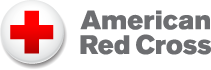 			Lifeguard Certification: 	$275 (due by 1st day of class)			Lifeguard Recertification: 	$149(due by 1st day of class)Class Dates:		Pre Rec – Tuesday, April 13 & Thursday, April 15    6 - 6:30 (Select one)	        	 Wednesday, April 21 (Intro & CPR only) Friday, April 23	(Intro to water skills) 5 – 8PM 		 Saturday, April 24 	8:00am-6:00pm (Recerts only attend Sat. class)Class Dates:		Pre Rec – Tuesday, May 11 & Thursday, May 13    6 - 6:30 (Select one)	        	 Wednesday, May 19 (Intro & CPR only) Friday, May 21	(Intro to water skills) 5 – 8PM 		 Saturday, May 22 	8:00am-6:00pm (Recerts only attend Sat. class)Class Dates:		Pre Rec – Tuesday, June 8 & Thursday, June 10    6 - 6:30 (Select one)	        	 Wednesday, June 16 (Intro & CPR only) Friday, June 18	(Intro to water skills) 5 – 8PM 		 Saturday, June 19 	8:00am-6:00pm (Recerts only attend Sat. class)The purpose of the American Red Cross Lifeguarding course is to provide entry-level lifeguard participants with the knowledge and skills to prevent, recognize and respond to aquatic emergencies and to provide care for breathing and cardiac emergencies, injuries and sudden illnesses until emergency medical services personnel take over. To enroll in the Lifeguarding course, you must be at least 15 years old before the last scheduled class session. To participate in the course, you must be able to pass a prerequisite skills evaluation.To successfully complete the course, you must complete the online learning prior to the first class. Also, attend the entire course, participate in all skill sessions/ drills, activities and scenarios, demonstrate competency in all required skills and scenarios, and pass the final written exams with a minimum grade of 80 percent. The practice sessions will require some strenuous physical activity. You are encouraged to check
with your health care professional before participating in the practice sessions. If you have a medical condition or disability that might prevent you from participating in the activities, or have questions about being able to fully participate in the Lifeguarding course, please contact me to discuss this before the course begins. Upon successful completion of the course, you will receive an American Red Cross certificate for Lifeguarding/First Aid/CPR/AED, valid for 2 years. Visit the website for more information www.sussexacademy.org/aquatics